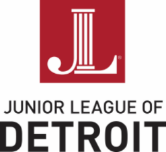 General Membership MeetingMINUTESWednesday, June 19, 20196:30 – 7:00 pm Social, 7:00 – 9:00 pm Dinner & MeetingLochmoor Club, Grosse Pointe Woods, MIOur mission is to promote voluntarism, develop the potential of women, and improve communities through the effective leadership and action of trained volunteers.I. Call to Order: 7:03pm						Aimee Argel, PresidentII. Invocation: Julie Foust III. Dinner IV. May Minutes		Approval of May GMM meeting minutes as distributed by recording secretary Katie Doelle.V. Community Council: Committee Chair - Shelia Minetola Shelia introduced the scholarship award recipients (Rubba Al-Kafaji; Haley Bennett; Paige Chapman; Lyania Daniels; Nesiah Henderson; Ashley Jones; Kira Jones; Umulbanaeen Kareem; Crystal Ortiz; Ciara Smith; Breanna Williams). She also welcomed Katherine Grady, who will be the A Chair for the committee in 2019/20, and current B Chair, Wisetta Dolsey, to present the awards. The scholarship recipients came to the stage to collect their certificates. Shelia also thanked the sustainers for the additional $1000 they had donated for a scholarship. The award recipients had a GPA from 3.7 to 4.5. Shelia provided a background as to what qualified each of the recipients for the $1000 award.VI. Membership Council & Planning Councils.Provisional Project. Jade Savage provided a brief introduction, and confirmed 36 provisionals will be becoming active members of the JLD. She then introduced Amanda Foster, Ekundayo Ojumu & Ngum Suh to talk about the Provisional project - The Empowered Pantry.  Amanda thanked everyone for the opportunity to work on the project. Amanda provided a short background to the communication part of the project, and an explanation to what her team did. This work/research will now be passed onto the community impact committee. She also explained how they went about their research, what they did - (part of the project involved working with the marking committee on a logo), who they reached out to (local schools), and their results. Amanda explained some of their ideas, which included the Painted Plate Model, and additional ideas - such as a cookbook. Ekundayo explained about the construction part of the project and what her team did, how they did it, and the suggestions they had for the community impact committee. Ngum spoke about the sourcing part of the project, and what they did - this included developing a food sourcing tracker. She also spoke about her team's findings, and the recommendations they will pass onto the community impact committee. They then asked all the provisionals to stand up, and thanked the active members for all the support they had provided - in particular Jade Savage and Diana Mook - the chairs of the Provisional Training Committee.Strategic Planning. Tanya Rulison thanked the provisionals for all their hard work. Tanya then introduced Cathy Ballinger and Alicia Hartley, the community impact chairs for 2019/20. Tanya gave a brief presentation to explain Phase 1 of the Empowered Pantry project - the design and build of the pantry. Phase 2 will include stocking the pantry (summer 2019), and Phase 3 will be launching the program (October 2019). The pantry is at the Empowerment Plan , and Tanya showed a photo of what it will look like. The containers are courtesy of the Container Store. The installation of the 18ft x 6ft pantry will be on June 27th. Tone Newlove also thanked all the provisionals for their research and hard work. She provided more information to the background in selecting the construction company, and what the Container store had to offer. She spoke about the pantry design, and what will be available to the employees - breakfast, lunch and snacks five days a week. Tone showed the new pantry logo, explained the design and how the pantry will be branded with both Project EAT and JLD branding. It is hoped that the logo can be evolved and applied to merchandise. On September 22 the official ribbon cutting ceremony will take place. It will be a celebration, family friendly with food trucks and activities. More info will be coming soon. All members are invited. Tanya asked for full participation, and members to volunteer for the Community Impact Committee.Presentation of New Actives: Cindy O’Connor.Cindy introduced the new active members for 2019/20 - Raquel Banks; Lucia Barber; Janice Black Moore; Gabriela Boddy; Lenora Branham; Apryl Brown; Gaye Butler; Emily Chory;Terrilynn Cook; Hilary Doe; Brianna Ellison; Amanda Foster; C’Ardiss Gleser; Kelly Housseman;  Marlene Joseph; Coretta King; Lisa Masserang; Megan McCarroll; Malinda Mims; April Minetola;  Maureen Minor; Yvonne Moore; Kimle Nailer; Janecki Nance; Annmarie Newman; Ekundayo Ojumu; Mimi Peggs; Sheena Scott; Alissa Sevrioukova; Jessie Silverstien; Gail Strickland; Ngum Suh; Tina Tinsley; Carla Tinsley-Smith; Alison Vaughn; Elizabeth Viellieu.Membership Anniversaries: Cindy O’ConnorCindy announced the active members who were celebrating JLD 5 and 10 year anniversaries. JLD 5 Year Anniversaries (2014-2015 1st Active Year) - Barkia Bulter-Quarles; Kate Fettig; Alicia Hartley. JLD 10 Year Anniversaries( 2009-2010 1st Active Year) -  Claudia Frederick; Donzell Green; Cheryl Harvey; Roxanne Jefferson; Kate Kerwin; Marjorie Miller-Mayor; Dana Zolynsky. VII. Awards Volunteer Extraordinaire: Presented by President Elect Kayla Roney Smith Kayla gave a brief introduction to the Volunteer Extraordinaire award, and spoke about why recipients received the award. There were 20 winners - Nancy Anderson; Cathy Ballinger; Sara Sazydlo; Hillary Bratten; Taylor Browne; Lindsay Cragel; Gloria DeLano; Julia Felton; Cheryl Gauss; Carol Gove; Alicia Hartley; Sabine Iafrate; Emily Kiggins; Renee Krebs; Cynthia Menna;Shelia Minetola; Stephanie Moreen; Tone Newlove; Anne Ryan; Jade Savage.Community Partner Award: Presented by President Elect Kayla Roney Smith The recipient was unable to attend - this will be presented in the fall.Adult Well Being Award: Presented by President Elect Kayla Roney Smith to Marcia BallKayla provided a background to the award, and the work, time, and effort Marcia she has donated at Beaumont hospital in Grosse Pointe, particular with the patients suffering from dementia. Wendy Jennings Show House Award: Presented by President Aimee Argel The recipient was unable to attend - this will be presented in the fall.Sustainer Outstanding Service Award: Presented by President Aimee Argel to Connie Dunlap and Sherry McRill.Aimee provided a background to the award, and the work, time and efforts both recipients - Connie and Sherry -  have donated to the JLD and the community over the years.President’s Award: Presented by President Aimee Argel to Liana DabirAimee provided a background to the award, and the work, time and effort Liana has contributed over the past year.Placement Award: Presented by President Aimee Argel to Tanya RulisonAimee provided a background to the award, and the work, contribution and amazing effort Tanya has given to the league to earn this prestigious award. VIII. Introductions of the 2019-2020 Leadership Team: President Aimee ArgelAimee Introduced the 2019/20 BOD and leadership team.IX. Presidents Remarks: President Aimee ArgelAimee thank everyone for having the opportunity to lead the league in 2018/19. She highlighted the achievements -  the first DSH in Detroit, investing time with the Empowerment Plan, and shifting gears to supporting this program (which includes setting up the pantry). Also, having 36 provisionals transition to active members, awarding 11 scholarships, and $25,000 in grants. Aimee also explained how the JLD’s 105th anniversary was acknowledged at a recent AJLI conference in Denver. Aimee thanked the committee chairs, and BOD members. She is looking forward to the incoming board, and the many events that are coming up in 2019/20 - DSH, scholarships, grants TEP, and welcoming new provisionals.Aimee thanked everyone for making the choice to be part of the Junior League of Detroit.X. New Business Announcement: President Aimee Argel No announcements.XI. Meeting Adjournment: 9:03pm			President Aimee Argel